PORTARIA Nº 71/2017 Câmara Municipal de Gramado, 12 de dezembro de 2017.LUIZ ANTONIO BARBACOVI, Vereador Presidente da Câmara Municipal de Gramado, no uso de suas atribuições legais e fulcro no inciso I, do artigo 11 da Lei nº 2.912, de 06 de maio de 2011, NOMEIA, nesta data, o Senhor  REGINALDO CORTEZ, brasileiro, titular do CPF nº 664.520.150-87, RG 9071102926, para cumprir contrato por prazo determinado para atender necessidade temporária de excepcional interesse público, exercendo o cargo de Técnico em Informática, conforme autorizado pela Lei nº 3590, de 06 de novembro de 2017, em consonância ao disposto na Lei nº 2912, de 06 de maio de 2011..LUIZ ANTONIO BARBACOVIPresidente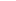 